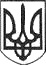 РЕШЕТИЛІВСЬКА МІСЬКА РАДАПОЛТАВСЬКОЇ ОБЛАСТІВИКОНАВЧИЙ КОМІТЕТ РІШЕННЯ28 грудня 2019 року                                                                                          № 221Про реєстрацію змін до колективного договору між адміністрацією та трудовим колективом Управління соціального захисту населення Решетилівської районної державної адміністрації (в тому числі централізованою бухгалтерією (відділ фінансування) установ соціального захисту населення на 2018-2022 роки) Керуючись  підпунктом 9 пункту „б” частини першої  статті 34 Закону України ,,Про місцеве самоврядування в Україні”, статті 15 Кодексу законів про працю України, постановою Кабінету Міністрів України від 05.04.1994 р. № 225 „Про порядок повідомної реєстрації галузевих і регіональних угод, колективних договорів”, розглянувши лист профспілкового комітету Управління соціального захисту населення Решетилівської районної державної адміністрації від 18.12.2019 року № 02-7163, виконавчий комітет Решетилівської  міської  радиВИРІШИВ:Зареєструвати зміни до  колективного договору між адміністрацією та трудовим колективом Управління соціального захисту населення Решетилівської районної державної адміністрації (в тому числі централізованою бухгалтерією (відділ фінансування) установ соціального захисту населення на 2018-2022 роки)  (додається).Секретар міської ради                                                                    О.А. ДядюноваМомот Д.С., 2 19 67